УТВЕРЖДАЮ:Председатель оргкомитета 3-го Всероссийскогофестиваля-конкурса искусств «Война. Победа. Память.»,композитор, председатель Фонда «Наследие»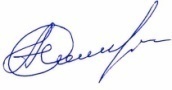 А. С. Ананьин«15» февраля 2018 г.   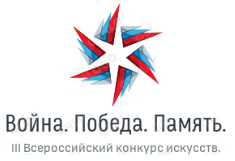 ПОЛОЖЕНИЕо проведении III Всероссийского конкурса искусств «ВОЙНА. ПОБЕДА. ПАМЯТЬ.»,посвященного 73-й годовщине победы в Великой Отечественной Войне (Заочный этап)Конкурс проводится при поддержке:- Концертно-продюсерского центра «MusicMedia»;- Фонда поддержки и развития культуры и искусства в малых населенных пунктах;Общие положения.Заочный этап конкурса искусств (далее «Конкурс») проводится в рамках празднования 73-й годовщины победы в Великой Отечественной Войне.Организатором конкурса являются:Некоммерческий Фонд поддержки социальных, экономических и культурных программ «Наследие»;Оргкомитет III Всероссийского конкурса искусств «Война. Победа. Память.»Цели и задачи конкурса:    Патриотическое воспитание подрастающего поколения;    Выявление и поддержка талантливых и перспективных деятелей искусств и культуры;    Создание благоприятных условий для культурного развития и творческого взаимообмена участников;    Установление творческих связей между регионами Российской Федерации;Жюри конкурса.2.1. Жюри конкурса приглашает оргкомитет конкурса.2.2. В состав жюри входят авторитетные и непререкаемые деятели искусств и культуры, опытные педагоги, композиторы, заслуженные и народные артисты РФ.2.3. Окончательный состав жюри определяется оргкомитетом за две недели до начала работы конкурсной комиссии.  2.3. В ходе работы конкурсной комиссии возможны изменения в составе жюри по независящим от оргкомитета обстоятельствам.2.4. Жюри оценивает выступление конкурсантов по 10-ти бальной шкале.2.5. Решения конкурсной комиссии окончательные и пересмотру и обжалованию не подлежат.Условия и сроки проведения3.1. Заявки на участие принимаются до 11 мая 2018 года включительно.3.2. В конкурсе могут принять участие все желающие, без каких либо ограничений.3.3. Все участники представляют в оргкомитет два конкурсных номера – 1. На тему Великой Отечественной Войны 1941-1945 гг.; 2. – по желанию участника. Участники номинации «Изобразительное и декоративно-прикладное искусство» - одну работу на тему Великой Отечественной Войны 1941-1945 гг.3.4. Все участники распределяются по следующим категориям:Возрастная категория до 12-ти лет; Возрастная категория от 13 до 17 лет;Возрастная категория от 18 до 25 лет;Возрастная категория от 26 лет до 35 лет;Возрастная категория от 36 лет и старше;Смешанная возрастная категория;3.5. Помимо этого, все участники разделяются на группы «Профессионалы» (обучающиеся или окончившие профессиональные учебные заведения в области культуры и искусства) и «Любители» (участники самодеятельных творческих коллективов, в том числе и солисты). 3.6. Все участники должны отправить в оргкомитет видеозапись конкурсного выступления (для номинации изобразительное и декоративно-прикладное искусство – фото) в хорошем качестве (см. технические требования к материалам).3.7. Все участники должны оплатить организационный взнос – 1 000 рублей (ВНИМАНИЕ!!! Для коллективов, состоящих из нескольких человек размер орг. взноса так же составляет 1 000 рублей, не зависимо от количества человек), для номинации «Изобразительное и декоративно-прикладное искусство» - 500 руб. (копию квитанции об оплате ОБЯЗАТЕЛЬНО приложить к заявке). (см. «Реквизиты для оплаты»). 3.8. Заявка на участие, видеозапись (фото) конкурсной работы, а так же квитанция об оплате (скриншот экрана) принимаются одним письмом на электронный адрес: konkursiskusstv@mail.ru3.9. Если от одного учреждения отправляются работы сразу нескольких участников, то все материалы, указанные выше, так же должны быть отправлены ОДНИМ ПИСЬМОМ.3.10. После получения материалов каждому участнику будет присвоен учетный номер, который будет отправлен на электронный адрес, указанный в заявке. При дальнейшем общении с оргкомитетом обязательно указывайте его.Порядок проведения и номинацииКонкурс проводится в заочной форме. Заявки принимаются на электронный адрес оргкомитета до 30 апреля 2018 года включительно. Конкурсная комиссия оценивает присланные материалы с 12 по 20 мая 2018 года включительно.Результаты заочного этапа конкурса будут объявлены  21 мая 2018 года  на официальном сайте конкурса www.konkursiskusstv.ru. Кроме этого все победители будут проинформированы официальным письмом оргкомитета, высланным на электронный адрес, указанный в заявке.Работы конкурсантов оцениваются по следующим критериям:Соответствие тематике конкурсаПрофессионализм;Артистизм;Оригинальность;Новаторство; 4.5. Все конкурсанты могут принять участие в следующих номинациях:КОНЦЕРТ (в данной номинации могут принять участия видеозаписи тематических концертных программ, митингов, флэшмобов, посвященных Дню Победы в Великой Отечественной Войне 1941-1945 гг. Ограничение по времени – 45 минут. )  ВОКАЛ СОЛО (все жанровые направления – эстрадный, академический, народный);МАЛЫЕ ВОКАЛЬНЫЕ АНСАМБЛИ (число участников от 2-х до 5-ти человек включительно, во всех жанровых направлениях);ВОКАЛЬНЫЕ АНСАМБЛИ (число участников от 6-ти до 12-ти человек включительно, во всех жанровых направлениях)ХОРЫ (число участников от 13-ти человек и выше, во всех жанровых направлениях. Хоры ветеранов, детские хоры, академические хоры и т.д.)ХОРЕОГРАФИЯ СОЛО (все жанровые направления – народный танец, бальный, современный и т.д.)МАЛЫЕ ХОРЕОГРАФИЧЕСКИЕ АНСАМБЛИ (до 6-ти человек во всех жанровых направлениях)ХОРЕОГРАФИЧЕСКИЕ АНСАМБЛИ (от 7-ми человек и выше, во всех жанровых направлениях)ТЕАТР И ХУДОЖЕСТВЕННОЕ СЛОВО (отрывки из спектаклей, миниатюры, поэзия и проза, театрализованные номера и т.д. Общее время выступления одного участника (коллектива) не должно превышать 15-ти минут)ИНСТРУМЕНТАЛЬНОЕ ИСПОЛНИТЕЛЬСТВО СОЛО (все категории инструментов)ИНСТРУМЕНТАЛЬНОЕ ИСПОЛНИТЕЛЬСТВО, МАЛЫЕ АНСАМБЛИ  (от 2-х до 6-ти человек, допускаются все категории инструментов, включая Вокально-Инструментальные ансамбли)ИНСТРУМЕНТАЛЬНОЕ ИСПОЛНИТЕЛЬСТВО АНСАМБЛИ И ОРКЕСТРЫ (от 7-ми человек и выше, допускаются все категории инструментов, включая Вокально-Инструментальные ансамбли)ИЗОБРАЗИТЕЛЬНОЕ И ДЕКОРАТИВНО-ПРИКЛАДНОЕ ИСКУССТВО (от каждого участника  принимаются фото одной конкурсной работы на тему Великой Отечественной Войны 1941-1945 гг. К заявке необходимо приложить 3 (три ) фотографии хорошего качества конкурсной работы – 1. Фотография общим планом с автором работы (допускается присутствие в кадре преподавателя/руководителя конкурсанта); 2. Фотография работы общим планом без присутствия в кадре людей; 3. Фотография работы крупным планом (при необходимости можно сделать несколько снимков крупным планом из разных ракурсов)НаграждениеВсе участники награждаются дипломами за участие 3-го Всероссийского конкурса искусств «Война. Победа. Память.» (без пометки «заочный»). По результатам работы конкурсной комиссии, жюри конкурса присуждает победителям конкурса следующие звания:Обладатель ГРАН-ПРИ конкурсаЛауреат I степени (в каждой из номинаций)Лауреат II степени (в каждой из номинаций)Лауреат III степени (в каждой из номинаций)5.3. Жюри вправе разделить место между несколькими участниками.5.4. Все победители получают дипломы лауреатов, а так же дополнительные награды:Обладатель ГРАН-ПРИ конкурса получает денежную премию в размере – для коллективов 100 000 рублей, для солистов – 60 000 рублей. Так же участник получает кубок обладателя ГРАН-ПРИ конкурса;Лауреат I степени получает денежную премию в размере: для коллективов - 60 000 рублей, для солистов - 30 000 рублей, для номинации «КОНЦЕРТ» - 150 000 рублей.  Так же участники получают кубок Лауреата I степени конкурса;Лауреат II степени получает фирменный кубок Лауреата II степени,  а так же медаль лауреата II степени конкурса (для коллективов – медаль получает каждый участник коллектива)Лауреат III степени получает медаль лауреата III степени конкурса (для коллективов – медаль получает каждый участник коллектива).5.5. Оргкомитет и спонсоры вправе присуждать специальные денежные премии, не зависимо от занятого или не занятого конкурсантом призового места. 5.6. Размер специальных денежных премий устанавливается в индивидуальном порядке на усмотрение оргкомитета, и варьируется от 5 000 рублей до 25 000 рублей.Общий призовой фонд конкурса составляет более 500 000 рублей.5.7. Все победители получают свои награды отправлениями Почты России по адресам, указанным в заявке. Награды высылаются в течении двух недель со дня объявления результатов. Выплата денежных вознаграждений производится на реквизиты, отправленные в оргкомитет после объявления результатов. Процедура получения денежных премий будет подробно описана победителям в официальном письме оргкомитета.5.8. По результатам проведения конкурса, оргкомитетом будут отобраны участники из общего числа конкурсантов для очного участия в галла-концертах конкурса, проводимых в городах Калининград, Москва, Екатеринбург, Сочи, Хабаровск, Владивосток 22 июня 2018 года.5.9. Проезд в обе стороны и проживание участников и одного сопровождающего оплачиваются оргкомитетом конкурса.5.10. Участник обязан дать письменное согласие на участие в галла-концерте в ответном письме на электронный адрес оргкомитета в течении 7-ми дней со дня получения приглашения на свой электронный адрес. Дальнейшие инструкции получит руководитель/преподаватель участника по указанным контактным данным. 5.10. Участник вправе отказаться от приглашения на галла-концерт 22 июня 2018 года, уведомив об этом оргкомитет в течении 7-ми дней со дня получения приглашения на свой электронный адрес. Если в течении 7-ми дней после получения приглашения на галла-концерт, участник не отвечает на письмо, то он автоматически считается отказавшимся от участия.Дополнительная информация и реквизиты6.1. Технические требования для отправляемых материалов: видеоролики с выступлениями конкурсантов должны быть в формате MP4. Видеоматериалы могут быть прикреплены к самому письму вместе с заявкой, а могут быть выложены на сторонних интернет-ресурсах. В этом случае в оргкомитет  вместе с заявкой отправляется ссылка на ваше видео в интернете. Выступление конкурсантов записывается одним дублем без каких либо элементов монтажа, а так же наложений каких либо надписей. Допускается разделение на два видеоролика, т.е. каждый конкурсный номер записывается по отдельности. Для номинации «КОНЦЕРТ» допускается разделение видеозаписи на более мелкие части, для более удобной отправки через интернет.6.2. Реквизиты для оплаты орг.взноса: организационный взнос оплачивается только на расчетный счет. Оплату можно произвести в отделении любого банка. Квитанция для оплаты прикреплена отдельным документом в полученном письме. Квитанцию необходимо распечатать, и заполнить от руки, вписав ФИО плательщика, и сумму платежа (графу «сумма платы за услуги» заполнять не нужно). Так же реквизиты на оплату можно получить на официальном сайте конкурса www.konkursiskusstv.ru, либо, запросив их отдельным письмом на электронную почту konkursiskusstv@mail.ru. При необходимости получения отчетных финансовых документов (счет, договор, акт выполненных работ), указать это в письме при отправлении заявки.Контактная информацияМенеджер оргкомитета конкурсаБорисов Антон Степанович+7 914 609 85 43e-mail: konkursiskusstv@mail.ruСайт: www.konkursiskusstv.ru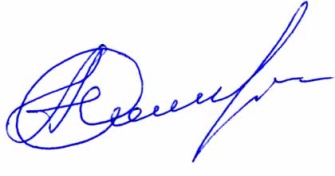 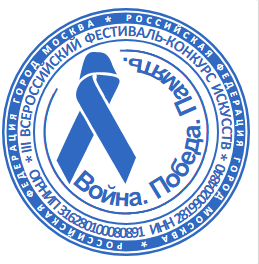 Директор Конкурса                                                                       Ананьин А.С. 